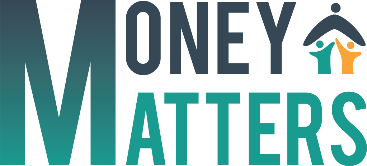 Parte A - Il pagamento online di Michael Michael riceve un’e-mail dalla sua banca che gli chiede di effettuare immediatamente un pagamento di 85 euro/sterline che gli è stato sospeso e che potrebbe aumentare ulteriormente se non viene pagato immediatamente.Nell'e-mail c'è anche il link di pagamento.Michael, allarmato, clicca immediatamente sul link ed effettua il pagamento utilizzando i dati della sua carta.Pochi giorni dopo, la sua banca lo chiama per dirgli che ha notato ripetuti pagamenti di 600 euro/sterline alla volta.A quel punto Michael si rende conto di essere stato truffato e chiede alla banca di bloccare immediatamente la sua carta, chiedendo anche alla banca di recuperare i soldi persi con la truffa.La banca risponde che cercherà di recuperare il denaro ma che non è affatto sicura di poterlo restituire.Parte BDomande per riflettere. Discuti in piccoli gruppi e poi condividi i risultati del confronto con il facilitatore e il gruppo intero: Tu, o qualcuno che conosci, hai mai ricevuto e-mail come quella che ha ricevuto Michael?Pensi che questo sia qualcosa che accade raramente?Cosa faresti se succedesse a te o a un caro amico?Cosa faresti se Michael fosse tuo figlio? Cosa avrebbe dovuto fare Michael per evitare la truffa?Parte CCosa avrebbe dovuto fare Michael per evitare la truffa?Non aprire l’e-mail (Sì, potrebbe essere una buona idea non aprire e-mail sospette, soprattutto se hanno una strana frase nella barra dell'oggetto)Aprire l’e-mail ma non cliccare sul link al suo interno (Assolutamente sì! Non aprire mai un link di pagamento ricevuto da un'e-mail bancaria senza prima chiamare la banca per la conferma)Aprire il link ma non scrivere le credenziali della sua carta (Sebbene non sia consigliabile aprire alcun collegamento sospetto, è essenziale almeno non scrivere i dettagli della carta)Chiamare la banca immediatamente (Sì, se hai dei dubbi, meglio chiamare la tua banca)